Overig: het dinerHet diner: een deftige of feestelijke maaltijd in de avondHet voorgerecht: een gerecht dat je aan het begin van een maaltijd eet, bijv. soep of een saladeHet hoofdgerecht: dat is de warme maaltijd, met bijv. vlees of vis, groente, aardappelen, rijst of pastaHet nagerecht: dat is een toetje, bijv. ijs, yoghurt of vla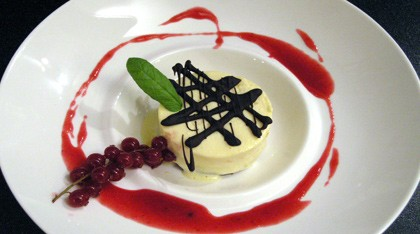 het diner 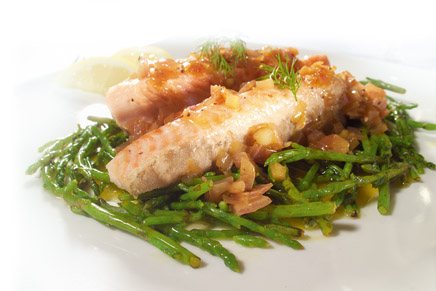 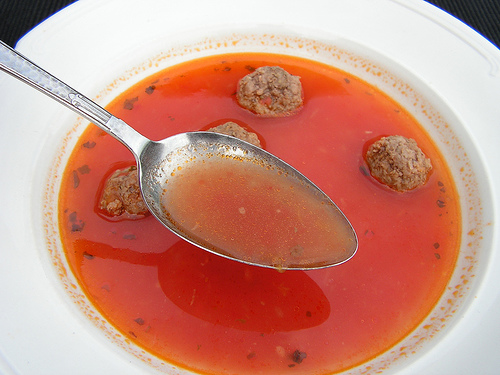 